ОБЩИНСКА ИЗБИРАТЕЛНА КОМИСИЯ – ЛЪКИ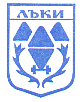 Гр.Лъки, ул.”Възраждане” №18, тел.03052/22 00, факс 03052/21 68, е-mail: oik1615@cik.bgП  Р О Т О К О Л № 14Днес, 22.09.2015 год. (вторник) от 17.30 часа в Заседателната зала на Общинска администрация – гр. Лъки находяща се на I-вия етаж се проведе четиринадесето заседание на ОИК - Лъки, мандат 2015 - 2019 година.Заседанието бе открито от г-жа Иванка Янкова – Председател на ОИК - Лъки, която обяви наличието на 10 (десет) члена на комисията, има кворум и заседанието може да започне. Отсъства г-жа Даниела Мазнева.Г-жа Янкова: Колеги преди началото на днешното заседание искам да ви обявя дневния ред. Предлагам да преминем към гласуване на дневния ред, който добива следния вид:Регистриране на кандидат за кмет на община Лъки предложен от партия БЪЛГАРСКИ ДЕМОКРАТИЧЕН ЦЕНТЪР - БДЦ в изборите за общински съветници, кмет на община и кметове на кметства в община Лъки, насрочен за 25 октомври 2015 год.Регистриране на кандидати за общински съветници в община Лъки предложени от партия БЪЛГАРСКИ ДЕМОКРАТИЧЕН ЦЕНТЪР - БДЦ в изборите за общински съветници, кмет на община и кметове на кметства в община Лъки, насрочен за 25 октомври 2015 год.Текущи.Общ брой членове ОИК             		-   11Брой присъствали на гласуването          	-   10Брой гласували “ЗА”                              	-   10Брой гласували “Против”			-     0Приема се.      На база обявения и приет дневен ред ОИК – Лъки взе следните решения:РЕШЕНИЕ № 58 - МИ/НРгр. Лъки, 22.09.2015 год.ОТНОСНО:  Регистриране на кандидат за кмет на община Лъки предложен от партия БЪЛГАРСКИ ДЕМОКРАТИЧЕН ЦЕНТЪР - БДЦ в изборите за общински съветници, кмет на община и кметове на кметства в община Лъки, насрочен за 25 октомври 2015г.Постъпило е предложение от  партия БЪЛГАРСКИ ДЕМОКРАТИЧЕН ЦЕНТЪР - БДЦ, чрез упълномощеното си лице – Емил Митков Хунев, за регистриране на кандидат за кмет на община в община Лъки – Емил Митков Хунев, заведено под № 6  на 22 септември 2015 год. в регистъра на кандидатите за кмет на община Лъки, насрочен за 25 октомври 2015 год.Към предложението са приложени:1. Заявление от кандидата, че е съгласен да бъде регистриран (Приложение № 62-МИ от Изборните книжа)2. Декларации по образец от кандидата, че отговаря на условията по чл.413, ал.1, 2, 3и 4 от ИК (Приложение №63 - МИ от Изборните книжа)3. Декларация по образец от по чл.414, ал.1, т.4 във връзка с чл.397, ал.1 от ИК ( Приложение №64 - МИ от Изборните книжа)4. Пълномощно на Емил Митков Хунев, упълномощен да представлява коалицията пред ОИК - Лъки.От направената справка по документа за самоличност на Емил Митков Хунев се установи, че същият е регистриран  на посоченият от него постоянен адрес в Община Лъки към 24.04.2015 год.Налице са  изискванията на чл. 413, ал.2, ал.4, чл. 414, ал.1, т.1, т.3-5, т.8 от Изборния кодекс за издигане на кандидат за кмет на община в община Лъки, предложен от партия БЪЛГАРСКИ ДЕМОКРАТИЧЕН ЦЕНТЪР - БДЦ за участие в изборите на 25 октомври 2015 год., поради което Емил Митков Хунев, следва да бъде регистриран като кандидат в избора за кмет на Община Лъки.На основание  чл.87, ал. 1, т. 14, чл. 414 от ИК и Решение № 1632-МИ от 31 август 2015 г. на ЦИК,  Общинската избирателна комисияРЕШИ:РЕГИСТРИРА Емил Митков Хунев, за кандидат за кмет на община Лъки, предложен от партия БЪЛГАРСКИ ДЕМОКРАТИЧЕН ЦЕНТЪР - БДЦ за участие в изборите за кмет на община на 25.10.2015 год.Решението на ОИК може да се обжалва пред ЦИК по реда на чл.88, ал.1 от Изборния кодекс в срок от 3 дни от обявяването му.РЕШЕНИЕ № 59 - МИ/НРгр. Лъки, 22.09.2015 год.ОТНОСНО:  Регистриране на кандидати за общински съветници в община Лъки предложени от партия БЪЛГАРСКИ ДЕМОКРАТИЧЕН ЦЕНТЪР - БДЦ в изборите за общински съветници, кмет на община и кметове на кметства в община Лъки, насрочен за 25 октомври 2015г.Постъпило е предложение (Приложение № 58-МИ от изборните книжа, приети с Решение №1512 - МИ от 04.08.2015г. на ЦИК) от партия БЪЛГАРСКИ ДЕМОКРАТИЧЕН ЦЕНТЪР - БДЦ, чрез упълномощеното си лице Емил Митков Хунев, за регистриране на кандидатска листа за общински съветници, заведена под № 8 на 22 септември 2015 год. в регистъра на кандидатите за общински съветници в Община Лъки, насрочен за 25 октомври 2015 год., с което са предложени и подредени в този ред следните кандидати:1. Емил Митков Хунев2. Снежана Стефанова Зидарова3. Димитър Кирилов Димитров4. Венцислав Иванов Караасенов5. Михаил Канев Радков6. Радостина Емилова ХуневаКъм предложението са приложени:1. Заявление от всеки кандидат, че е съгласен да бъде регистриран (Приложение № 62-МИ от изборните книжа)2. Декларации по образец от всеки кандидат, че отговаря на условията по чл.413, ал.1,2,3 и 4 от ИК (Приложение №63 - МИ от изборните книжа.)3. Декларация по образец от всеки кандидат по чл.414, ал.1, т.4 във връзка с чл.397, ал.1 от ИК ( Приложение №64-МИ от изборните книжа).4. Пълномощно на Емил Митков Хунев, упълномощен да представлява партията пред ОИК - Лъки.От направената справка по документите на кандидатите се установи, че същите са регистрирани  на посочените от тях постоянни адреси в Община Лъки към 24.04.2015 год.Налице са  изискванията на чл. 413, ал.1, ал.4, чл. 414, ал.1, т.1, т.3-5, т.8 от Изборния кодекс за издигане на кандидати за общински съветници в община Лъки, предложени от партия БЪЛГАРСКИ ДЕМОКРАТИЧЕН ЦЕНТЪР - БДЦ за участие в изборите на 25 октомври 2015 год.На основание на чл.87, ал. 1, т. 14, чл. 414 от ИК и Решение № 1632-МИ от 31 август 2015 г. на ЦИК,  Общинската избирателна комисияРЕШИ:РЕГИСТРИРА предложените от партия БЪЛГАРСКИ ДЕМОКРАТИЧЕН ЦЕНТЪР - БДЦ кандидати за участие в изборите за общински съветници в община Лъки на 25.10.2015 год., както следва: 1. Емил Митков Хунев2. Снежана Стефанова Зидарова3. Димитър Кирилов Димитров4. Венцислав Иванов Караасенов5. Михаил Канев Радков6. Радостина Емилова ХуневаРешението на ОИК може да се обжалва пред ЦИК по реда на чл.88, ал.1 от Изборния кодекс в срок от 3 дни от обявяването му.Председател ОИК : 								Иванка Янкова      						 Секретар ОИК :                               Захари Миланов     № по редЧЛЕНОВЕна Общинска избирателна комисия гр.ЛъкиГласували:Гласували:№ по редЧЛЕНОВЕна Общинска избирателна комисия гр.ЛъкиЗАПРОТИВ1.Иванка Гошева ЯнковаЗА-2.Радка Емилова АдамоваЗА-3.Захари Миланов АлександровЗА-4.Марияна Йорданова РадковаЗА-5.Емилия Лазарова ЛисоваЗА-6.Светлана Йорданова РусеваЗА-7.Славка Иванова Стратева ЗА-8.Росица Сашева КуцеваЗА-9.Калина Игнатова ЗгуроваЗА-10.Даниела Иванова Мазнева--11.Йорданка Иванова Раичкова - ГърмидоловаЗА-№ по редЧЛЕНОВЕна Общинска избирателна комисия гр.ЛъкиГласували:Гласували:№ по редЧЛЕНОВЕна Общинска избирателна комисия гр.ЛъкиЗАПРОТИВ1.Иванка Гошева ЯнковаЗА-2.Радка Емилова АдамоваЗА-3.Захари Миланов АлександровЗА-4.Марияна Йорданова РадковаЗА-5.Емилия Лазарова ЛисоваЗА-6.Светлана Йорданова РусеваЗА-7.Славка Иванова Стратева ЗА-8.Росица Сашева КуцеваЗА-9.Калина Игнатова ЗгуроваЗА-10.Даниела Иванова Мазнева--11.Йорданка Иванова Раичкова - ГърмидоловаЗА-